Урок № 1. Русский язык – национальный язык русского народа. Русский язык среди языков мира.Цели урока: дать представление об особенностях русского языка как национального, его назначении, образовании и развитии; формировать навыки анализа лингвистического текста и создания собственного высказывания на лингвистическую тему.Оборудование: опорные схемы, таблицы.Ход урока: 1. Организационный момент. Знакомство с учебником, целями и задачами курса русского языка в 9 классе.Актуализация знаний.А) Словарно - семантическая работа:- определите с помощью словаря лексическое значение слов НАЦИЯ, НАЦИОНАЛЬНЫЙ;- объясните орфограмму в словах; составьте с данными словами одно простое и одно сложное предложения; подчеркните грамматические основы.Б) Орфографическая работа:- запишите пары слов ( с доски) – дрожать – раздражать;                                                           увядать – увидать;                                                           умолять – умалять;- докажите правильность написания слов;- чем различаются эти слова? Каково их лексическое значение?Работа над новым материалом.- Чтение и анализ текста упр.1; беседа по вопросам;- самостоятельная работа: чтение теоретического материала на стр.4-5, составление тезисного плана по опорным фразам:НАЦИОНАЛЬНЫЙ ЯЗЫК – ЭТО…ОСНОВНОЕ НАЗНАЧЕНИЕ НАЦИОНАЛЬНОГО ЯЗЫКА…НАЦИОНАЛЬНЫЙ ЯЗЫК ВКЛЮЧАЕТ В СЕБЯ…ОБРАЗОВАНИЕ И ДАЛЬНЕЙШЕЕ РАЗВИТИЕ НАЦИОНАЛЬНОГО ЯЗЫКА…ОСОБЕННОСТИ РУССКОГО НАЦИОНАЛЬНОГО ЯЗЫКА…Закрепление материала.- Работа над упр.5;- выписать из текста предложение с однородными членами, начертить схему;- упр.6 –  списать по вариантам тексты 3, 4, 5; вставить пропущенные буквы и знаки препинания.Итог урока. О какой функции русского языка мы говорили на уроке? Какое место занимает русский язык в мировом пространстве?Домашнее задание: §1; упр.6 (1,2); упр.7 (выучить текст наизусть для письма по памяти).Урок № 4. Повторение: «Морфемика», «Словообразование»Цели урока: обобщить и систематизировать сведения по морфемике и словообразованию, закрепить навыки морфемно - словообразовательного разбора и работы с лингвистическими словарями.Оборудование: опорные схемы, таблицы, карточки индивидуального контроля, тестовые задания.Ход урока: Языковая разминка. Запись под диктовку предложения У МЕНЯ БЫЛА ТОЛЬКО СИНЯЯ КРАСКА, НО, НЕСМОТРЯ НА ЭТО, Я ЗАТЕЯЛ НАРИСОВАТЬ ОХОТУ.- Найти и объяснить орфограммы. В каких словах количество букв и звуков совпадает?Орфографический практикум. Вставьте пропущенные буквы, опираясь на лексическое значение слов. Обозначьте графически морфему, которой отличаются эти слова.  ПР_СТУПИТЬ – а) к работе; б) нарушить закон  ПР_ДАТЬ – а) товарища; б) нужную форму  ПР_БЫВАТЬ – а) в город; б) в город  ПР_ТВОРИТЬ – а) планы в жизнь; б) дверь.- Сделайте вывод о правописании данных слов.Работа по обобщению и систематизации материала по теме урока.- Морфемный разбор слов из упр.21 ( с повторением понятий из раздела «Морфемика» и «Словообразование»);- Выполнение упр.22 (3 слова – коллективно, остальные – самостоятельно).Проверочная работа по индивидуальным карточкам (или материалам теста).Итог урока. Какие понятия по теме урока мы закрепили сегодня? Домашнее задание: §4, заполнить таблицу упр.23 (у); записать текст упр.26, разобрать по составу все слова.Уроки №№ 6-7.  Морфология и синтаксис. Части речи, их смысловые, морфологические и синтаксические признаки. Диагностическая работа.Цели уроков: повторить изученное по темам «Морфология», «Синтаксис», закрепить навыки морфологического и синтаксического разборов, развивать речевые умения и навыки.Оборудование: таблицы и схемы по теме; текст диагностической работы.Ход уроков: 1. Повторение основных понятий из раздела «Морфология»; работа с таблицей упр.23 (у.). 2. Лингвистический анализ текста (по заданию упр.27)- Записать последний абзац. Выполнить синтаксический разборПредложения ВЫСОКО В ВОЗДУХЕ, НЕ ВИДНЫЕ ГЛАЗУ, ТРЕЩАТ И ЗВЕНЯТ ЖАВОРОНКИ.- Морфологический разбор слов: крутыми, ушедшей. Вывод. 3. Самостоятельная работа – упр.26.4. Диагностическая работа (по тестам за курс морфологии и синтаксиса 5-8 классов).Домашнее задание: с.18-19, упр.29 задания 2,3,5; упр.30 (у) Урок № 10. Орфография и пунктуация. Трудные случаи правописания. Систематизация знаний.Цели урока: повторения правил орфографии и пунктуации, развитие навыков правописания и постановки знаков препинания, закрепление навыка написания трудных орфограмм.Оборудование: электронные таблицы и схемы по орфографии и пунктуации.Ход урока: 1. Проверка домашнего задания: выяснение затруднений при работе над анализом текстов.2. Работа с материалом рубрики «Возьмите на заметку!» - с.21-22; повторение групп знаков препинания по назначению.3. Выполнение упр.33.- Найдите примеры отделяющих и выделяющих знаков препинания (устно).- Запишите последнее предложение текста, расставьте знаки препинания, укажите их функцию.- Охарактеризуйте орфограмму и объясните написание. В какой части слова она находится?4. Повторение правописания корней с чередованием гласных: с.23-24. - Выпишите из упр.69, с.51-52 слова с чередующимися гласными в корне, графически объясните их правописание. (Задания В-2, ГИА; таблица!).- Найдите слова, которые вы считаете сложными для написания; повторим правила и запишем, соблюдая орфографические нормы.5. Итог урока. Какие правила мы вспоминали сегодня? Что нового вы для себя узнали?6. Домашнее задание: таблица с.24; упр.36 (полностью) – контроль д/з.Урок № 11. Обобщение по теме «Повторение и систематизация изученного в 5-8 классах»Цели урока: обобщить материал, направленный на повторение изученного в 5-8 классах, закрепить умения в правописании  слов и предложений, разборе слов как части речи, синтаксическом и пунктуационном разборах, закрепить навыки написания трудных орфограмм.Оборудование: таблицы по орфографии и синтаксису.Ход урока: 1. Проверка домашнего задания: - какие орфограммы встретились в домашнем упражнении?- чем отличаются слова с безударной гласной в корне от слов с чередованием корневых гласных?- фронтальная работа с таблицей, с.24.2. Выборочное выполнение упражнений 37-43, повторение орфограмм:- не – ни в разных частях речи;- о – ё (е) после шипящих и ц;- н – нн в словах разных частей речи;- слитное и раздельное написание слов.3. Работа с материалом рубрики «Вспомните!», с.27.4. Коллективное выполнение заданий 1,2, 4 упр.44; задание 3 выполняется самостоятельно.5. Итог урока. На что сегодня мы обратили внимание при выполнении заданий? Какие правила повторили?6. Домашнее задание: подготовиться к к/р; упр.46.   Урок № 12.    Контрольный диктант с грамматическим заданием.Цель урока: проверка знаний, умений, навыков учащихся, определение уровня владения изученным материалом.Оборудование: текст диктанта; с.48 мет. пособия Е.А.Влодавской.Ход урока: 1. Организационный момент.2. Чтение учителе текста диктанта, разъяснение грамматического задания3. Написание диктанта; проверка.4. Грамматическое задание:А) выполнить синтаксический разбор предложения1 вариант – Светлый, прозрачный…2 вариант – Зачерпнешь в пригоршню…Б) выписать по два слова1 вариант – с орфограммой в корне;2 вариант – с орфограммой в приставке;В) выполнить морфемный разбор1 вариант – синеющего, рассказывая;2 вариант – поющая, вливаясь.5. Домашнее задание: с.33 «Возьмите на заметку!», подготовка к изложению.Урок № 12.    Контрольный диктант с грамматическим заданием.Цель урока: проверка знаний, умений, навыков учащихся, определение уровня владения изученным материалом.Оборудование: текст диктанта; с.48 мет. пособия Е.А.Влодавской.Ход урока: 1. Организационный момент.2. Чтение учителе текста диктанта, разъяснение грамматического задания3. Написание диктанта; проверка.4. Грамматическое задание:А) выполнить синтаксический разбор предложения1 вариант – Светлый, прозрачный…2 вариант – Зачерпнешь в пригоршню…Б) выписать по два слова1 вариант – с орфограммой в корне;2 вариант – с орфограммой в приставке;В) выполнить морфемный разбор1 вариант – синеющего, рассказывая;2 вариант – поющая, вливаясь.Домашнее задание: с.33 «Возьмите на заметку!», подготовка к изложению.Урок № 13. Анализ контрольного диктанта (см. текстовое приложение)Уроки №№ 14-15. РР Речевая ситуация. Составление собственного речевого высказывания публицистического стиля Цели уроков: повторить изученное о речевой ситуации, обобщить знания о речевом высказывании публицистического стиля,  проверить степень усвоения знаний учащимися.Оборудование: текст для анализа, листы контроля.Ход уроков:Повторение сведений о речевой ситуации, в том числе, характерной для публицистического стиля.Коллективная работа над текстом:____________________________________Основ_положником науки о русском языке первым нашим лингвистом был М.В. Ломоносов. Он всю жизнь просл_влял русский язык вид_л в нем «великолепие гишпанского живость француз_кого крепость немецкого нежность италианского, сверх того, богатство и сильную в изображениях краткость греческого и латинского языка». Ломоносовым написан_а первая «Российская грам?атика» (1755) и книга по ораторскому искус_тву «Р_торика» (1748). Сравнивая язык с «безмерно широким полем или лучше сказать едва пр_делы имеющим морем» Ломоносов создал новый литературный язык соч_тая книжнославянские слова с народно-разговорной речью. Словарный состав грамматические особен?ости языка Петровской эпохи представляли собой довольно пеструю картину — бурно развивались торговля промышлен?ость культура созд_вались новая армия и флот — все это требовало новых форм выр_жения. Описание норм литературного языка, сделанное Ломоносовым, вн_сло порядок в п_строту слов и форм речи того врем_ни. Р_форма Ломоносова ок_зала громадное воздействие на судьбы русского язык_знания и русской литературы.(По В.П. Вомперскому.)1. Озаглавьте текст.2. Докажите, что это текст.3. Основная мысль текста ________________________________________________________________________________________________________________________________________________________________________4. Стиль текста (докажите свое мнение).________________________________________________________________________________________________________________________________________________________________________________________________________________________________________________________________________________________________________________________________________5. Тип текста (докажите свое мнение).________________________________________________________________________________________________________________________________________________________________________________________________________________________________________________________________________________________________________________________________________6. Расставьте недостающие знаки препинания. Вставьте, где нужно, пропущенные буквы.7. Произведите фонетический разбор слова язык:___________________________________________________________________________________________________________________________________________________________________________________________________________________________________________________________________________________________________________________________________________________________________________________________________________________________________________________________________________________________________________________8. Докажите, что слово язык является многозначным._______________________________________________________________________________________________________________________________________________________________________________________________________________________________________________________________________________________________________________________________________________________________________________________________________________________9. Определите лексическое значение слов: лингвистика —______________________________________________________________________________________________________________________________________________риторика —_____________________________________________________________ораторское (искусство) —________________________________________________10. Подберите синоним к выражению словарный состав языка:11. Выпишите из текста сложные слова и разберите их по составу:12. Произведите морфологический разбор слова: (о) языке __________________________________________________________________________II___________________________________________________________________________III__________________________________________________________________________13. Определите способ связи между следующими предложениями текста:1 и 2 _______________________________________________________________________2 и 3________________________________________________________________________14. Выпишите из текста первое предложение и сделайте его синтаксический разбор._________________________________________________________________________________________________________________________________________________________________________________________________________________________________________________________________________________________________________________________________________15. Графически обозначьте в тексте обособленные члены предложения.____________________________________________________________________________Домашнее задание: закончить комплексный анализ текста; объяснить происхождение слов: эффект, искусство, масса; подготовить речевое высказывание на тему: «Какое воздействие оказала реформа языка М.В.Ломоносова на судьбы русского языкознания и русской литературы?»Урок №16.  Сложные предложения. Понятие о сложносочиненном предложении.Цель: повторить основные виды сложных предложений, уметь различать виды сложных предложений и расставлять знаки  препинания, знать структурные и семантические особенности ССП; закрепить знание орфограмм в суффиксах причастий.Оборудование: электронные схемы по теме, текст для анализа.|Ход урока:  Проверка домашнего задания. Происхождение слов: эффект, искусство, масса.Словарный диктант.В проснувшемся лесу; на трепещущих листьях; шепчущих кустов; тающего снега; огнем охваченные тучи; пожелтевшими листьями; пропадающих голосов; рокочущего моря; строящиеся дома; дремлющий старик; трепещущий на ветру; скачущая лошадь; ясно видящий цель; шепчущиеся кусты; увидите стелющийся над речонкой туман; зависимое от обстоятельств решение; тревожащая вас мысль; нещадно жалящие комары; прыснет, будто сеющий через сито дождь; грохочущий водопад; движимые чувством страха; лечащийся травами; рокочущие раскаты грома; едва брезжущий рассвет; плачущего малыша; выращиваемые растения; плещущейся волны. П. Тренинг по пунктуации.Учащимся раздаются листочки с предложениями. Задание: расставить знаки препинания.То она в медный таз начищенный смотрится то на свое отражение  в воде любуется. Много у него было всякого богатства дорогих товаров заморских  жемчугов драгоценных каменьев золотой и серебряной казны.Прилетели птицы из заморъя большие и малые гуси и лебеди пташки и пичужки свили гнёзда в горах в долах лесах лугах и нанесли яичек.Царевне хотелось побегать и поиграть и пошалить.Все тут и сибирский кот Васька и лохматый деревенский пёс Постойка и серая Мышка-норушка и Сверчок за печкой и пестрый Скворец в  клетке и забияка Петух.На помощь Артемону шло семейство ежей сам ёж ежиха ежова  тёща две ежовые незамужние тётки и маленькие еженята.Старые и молодые бедные и богатые свои и чужие все любили Крупеничку за её доброе сердце.Подали десерт варенья яблоки бергамоты финики винные ягоды и  грецкие орехи.Большою рысью поехали они назад и по прибытии в залу отдали лошадей конюхам, раскланялись с придворными и охотниками и сели друг I подле друга на принесённые им стулья.Она тысячу раз вылетала в сад посидела на зелёной травке полюбовалась цветущей сиренью нежными листиками распускавшейся липы и  цветами в клумбах.III.  Знакомство с новым материалом.1. Определение сложного предложения.Сложное предложение представляет собой структурное, смысловое и интонационное объединение нескольких грамматических основ, аналогичных простому предложению.2. Работа с учебником (с. 38-39).3. Основные виды сложных предложений. Чтение материала учебника – с.42-44.4. Выполнение упражнения 60 (ССП).5. Составление схемы классификации видов сложных предложений.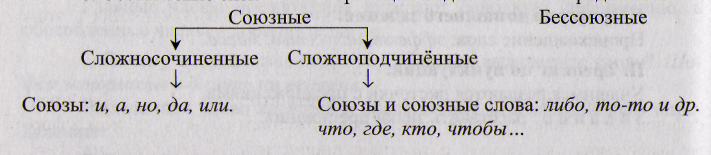 IV.  Тренировочные упражнения.-  Определить тип сложного предложения. Составить схемы. Объяснить правописание согласных в корне.Между голов вдруг стал виден перрон, и я сразу стала искать Сковородниковых, но перрон пробегал, а их не было видно.[=-],и[-=],но[-=],а[=].Это были люди искусства, таланта, а у меня не было никакого таланта, и я, конечно, напрасно расстроилась.[ =-], а [=], и [-=].Лёгкий запах смолы донёсся от барок, которые стояли за Биржевым мостом.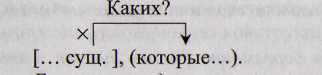 Было жарко, дети просили пить. [=],[-=]Домашнее задание:ЗСП-1, упр.59 (у), упр.67.Расставьте знаки препинания.Большою рысью поехали они назад и по прибытии в залу отдали лошадей конюхам, раскланялись с придворными и охотниками и сели друг I подле друга на принесённые им стулья.Она тысячу раз вылетала в сад посидела на зелёной травке полюбовалась цветущей сиренью нежными листиками распускавшейся липы и  цветами в клумбах.Расставьте знаки препинания.Большою рысью поехали они назад и по прибытии в залу отдали лошадей конюхам, раскланялись с придворными и охотниками и сели друг I подле друга на принесённые им стулья.Она тысячу раз вылетала в сад посидела на зелёной травке полюбовалась цветущей сиренью нежными листиками распускавшейся липы и  цветами в клумбах.Расставьте знаки препинания.Большою рысью поехали они назад и по прибытии в залу отдали лошадей конюхам, раскланялись с придворными и охотниками и сели друг I подле друга на принесённые им стулья.Она тысячу раз вылетала в сад посидела на зелёной травке полюбовалась цветущей сиренью нежными листиками распускавшейся липы и  цветами в клумбах.Расставьте знаки препинания.Большою рысью поехали они назад и по прибытии в залу отдали лошадей конюхам, раскланялись с придворными и охотниками и сели друг I подле друга на принесённые им стулья.Она тысячу раз вылетала в сад посидела на зелёной травке полюбовалась цветущей сиренью нежными листиками распускавшейся липы и  цветами в клумбах.Расставьте знаки препинания.Большою рысью поехали они назад и по прибытии в залу отдали лошадей конюхам, раскланялись с придворными и охотниками и сели друг I подле друга на принесённые им стулья.Она тысячу раз вылетала в сад посидела на зелёной травке полюбовалась цветущей сиренью нежными листиками распускавшейся липы и  цветами в клумбах.Расставьте знаки препинания.Большою рысью поехали они назад и по прибытии в залу отдали лошадей конюхам, раскланялись с придворными и охотниками и сели друг I подле друга на принесённые им стулья.Она тысячу раз вылетала в сад посидела на зелёной травке полюбовалась цветущей сиренью нежными листиками распускавшейся липы и  цветами в клумбах.Расставьте знаки препинания.Большою рысью поехали они назад и по прибытии в залу отдали лошадей конюхам, раскланялись с придворными и охотниками и сели друг I подле друга на принесённые им стулья.Она тысячу раз вылетала в сад посидела на зелёной травке полюбовалась цветущей сиренью нежными листиками распускавшейся липы и  цветами в клумбах.Расставьте знаки препинания.Большою рысью поехали они назад и по прибытии в залу отдали лошадей конюхам, раскланялись с придворными и охотниками и сели друг I подле друга на принесённые им стулья.Она тысячу раз вылетала в сад посидела на зелёной травке полюбовалась цветущей сиренью нежными листиками распускавшейся липы и  цветами в клумбах.Подготовка к ГИА1. Прочтите текст и выполните задания А1—А7, В1—В14.(1)Когда Серёжка задумывается, - кем ему быть, мысли его начинают скакать в беспорядке, и он даже удивляется своему непостоянству.«(2)Почему ни с того ни с сего я думаю про Антарктиду или про марки Мадагаскара? — философствует он в такие минуты. — (3)Я ведь, кажется, могу думать или не думать, но как-то само думается. (4)Вот захочу — и не буду ни математиком, ни инженером, а буду шофёром, или геологом, или, как отец и мать, конструктором. (5)На уроках географии меня так и тянет уехать на Север, а на истории мне хочется раскапывать скифские курганы, разгадывать древние пергаменты... ^Почему я такой, что сам себя не могу понять?»  (7)И Серёжка спрашивает отца:— (8)Пап, а как ты узнал, что хочешь быть конструктором?(9)Он спрашивает это уже, наверное, в сотый раз и заранее знает всё: как отец окончил школу, потом работал на сибирской стройке — водил здоровенные самосвалы, потом поступил в автостроительный и там встретил маму. (10)И пока отец с удовольствием вспоминает молодость, Серёжка думает о своём: «(П)Почему-то раньше всё было просто. (12)Люди знали, кем они хотят быть, на кого надо учиться. (13)А тут стоишь, как Илья Муромец, и не знаешь: налево пойдёшь, направо пойдёшь или прямо пойдёшь?»(14)И он почему-то вспомнил собаку, которая бежала за ним. (15)Так долго бежала, а только он хотел подобрать её, принести домой, как она удрала. (16)Чего она, глупая, испугалась?..—  (17)0 чём ты думаешь? — спрашивает отец, прервав свой рассказ.— (18)Пап, а собака — умное существо? (19)0на понимает, что ей говоришь?— (20)По-моему, понимает.— (21)А как понять человеку, что она чувствует?— (22)Наверное, надо научить её говорить, — шутит отец.— (23)Пап, я, кажется, решил: я буду ветеринаром.— (24)Ну, как знаешь, — отец пожимает плечами и уходит из комнаты. (25)Обиделся, что ли?— (26)А ветеринар — неплохая специальность! — кричит за стенкой отец.(27)Нет, не обиделся. (28)Но, к сожалению, ничего взрослые не понимают. (29)Скажешь что-нибудь нечаянно, а они и решат... (30)А тут важно не ошибиться.(По Е. Велтистову)К каждому заданию А1—А7 даны 4 варианта ответа, из которых только один правильный. Номер этого ответа обведите кружком.А1. Какое из высказываний, приведённых ниже, содержит ответ на вопрос: «Почему, когда Серёжка задумывается о выборе будущей профессии, он ни на чём не может остановиться»?1) Серёжка — человек капризный, поэтому ему ничего не нравится.2) Серёжку многое интересует, и ему трудно сделать окончательный выбор.3) Серёжка ничего не знает о тех профессиях, из которых должен выбрать одну.4) Серёжка рассчитывает на то, что родители сделают этот выбор за него.А2. Почему Серёжка считает, что «раньше всё было просто»!1) Прошлое он представляет себе по рассказам взрослых людей, давно определивших свой жизненный путь.2) Серёжка относится к- минувшему пренебрежительно и считает как близкое, так и отдалённое прошлое примитивным.3) Прошлое вообще не вызывает интереса у Серёжки, и он невнимательно слушает рассказы отца о его молодых годах.4) Серёжка относится поверхностно ко всему, что -прямо не касается его самого, в том числе и к прошлому.A3. Как характеризует героя информация, заключённая в предложениях 14—16?1) Серёжка — человек безответственный, собиравшийся взять домой собаку без согласия родителей.2) Серёжка склонен к сентиментальности, он любит вспоминать трогательные моменты своей жизни.3) Серёжка — человек нерешительный и слабохарактерный, и поэтому его легко подтолкнуть к поступку, который противоречит его правилам.4) Серёжка добр и отзывчив, он способен протянуть руку помощи существу, попавшему в трудное положение.А4. Укажите, в каком значении употребляется в тексте слово «разгадывать» (предложение 5).1) искать решение2) расшифровывать                                                                                                                                                                                                                                                                                                                                                                                                                                                                                                                                                                                                                                                                                                                                                                 3) выяснять4) предсказывать будущееА5. Какое предложение текста противопоставлено по содержанию предложению 12: «Люди знали, кем они хотят быть, на кого надо учиться»?1) 23                                                                                                                                                                                                                               2) 3                                                                                                                                                                                                                                                     3) 6                                                                                                                                                                                                                  4) 26А6. Выберите верное продолжение ответа на вопрос: «Почему автор называет героя не Сергеем, не Серёгой, а Серёжкой?» Такая форма имени говорит о том, что...1) автор создаёт отрицательный образ.2) автор иронически относится к своему герою.3) герой произведения — школьник, подросток.4) окружающие не принимают героя всерьёз.А7. Прочитайте предложения 11—13. Какое средство речевой выразительности использовано автором в одном из этих предложений?1) эпитет2) однокоренные слова3) олицетворение4) сравнениеОтветы на задания В1—В14 записывайте словами или цифрами, разделяя их, если нужно, запятыми.В1. Замените слово ЗДОРОВЕННЫЕ из предложения 9 синонимичным словосочетанием, не имеющим стилистической окраски (стилистически нейтральным). Напишите это словосочетание.В2.  Из предложения 26 выпишите слово с непроверяемыми безударными гласными в корне._____________________________________________________________________________________________В3.Из предложений 5—8 выпишите все слова, в которых правописание приставки зависит от глухости/звонкости звука, обозначаемого следующей после приставки буквой. _____________________________________________________________________________________________В4.  Из предложений 24—25 выпишите глагол, в котором правописание безударного суффикса обусловлено конечным гласным основы неопределённой формы._____________________________________________________________________________________________В5. В приведённых ниже предложениях из прочитанного текста пронумерованы все запятые.Выпишите цифры, обозначающие запятые при вводном слове. Нет(1) не обиделся. Но(2) к сожалению(3) ничего взрослые не  понимают. Скажешь что-нибудь нечаянно(4)  а они и решат..._____________________________________________________________________________________________В6.  Замените словосочетание СКИФСКИЕ КУРГАНЫ (предложение 5), построенное на основе согласования, синонимичным словосочетанием со связью управление. Напишите получившееся словосочетание._____________________________________________________________________________________________В7. Выпишите грамматическую основу предложения 11._____________________________________________________________________________________________В8. Среди предложений 21—25 найдите предложение с однородными членами. Напишите номер этого предложения._____________________________________________________________________________________________В9. Среди предложений 14—17 найдите предложение с обособленным согласованным определением. Напишите номер этого предложения._____________________________________________________________________________________________В10. Укажите количество грамматических основ в предложении 3._____________________________________________________________________________________________Уроки №№ 18-19. Сложносочиненное предложение. Виды и пунктуация ССП.Цели уроков: закрепить и углубить сведения об ССП, формировать навыки постановки знаков препинания в ССП, умения характеризовать структуру предложений, союзной связи, значения ССП в зависимости от употребления в них союзов; развивать навыки речевого анализа.Оборудование: электронные таблицы, материалы учебника, дидактический и проверочный материалы.Ход уроков: 1. Проверка домашнего задания.- Дайте определение СП. В чем заключаются семантические особенности СП.- Назовите группы СП. Дайте характеристику союзным предложениям.- Какие разряды сочинительных союзов вы знаете? Как соотносятся группы союзов и значения ССП?  (м-лы учебника, §9; таблицы)2. Тренинг по пунктуации.Задание: на листочках с текстами расставить знаки препинания, определить тип сложносочинённого предложения, выбрав один из предложенных ответов. В скобках укажите номер вашего ответа.1 - сложносочинённое предложение с соединительными союзами;2 - сложносочинённое предложение с противительными союзами;3 - сложносочинённое предложение с разделительными союзами. На кончиках лапок ёлочек поблескивали росинки смолы и виднелисьпупырышки завязей будущих лапок. (____).Вышел утром на берег реки а по ней звон тонкий-тонкий еле уловимый. (___).Ветром раскачивало рожь сушило и вот уже усы пустили колосья накололи на них солнце. (       ).Быстро приободрились ветки в комнатном тепле. Приободрились да не все. (     ).Горка с верандой обросла неслыханно яркой и густой бузиной но её также истребили под корень. (….).Огонь наших батарей плотнел усиливался впереди нас в селении тоже горело несколько хат и сараев. (___).То засверкают зеркально прослойки слюды то багряным остывшим потоком выплеснется лава яшмы то обкатанная будто из подводного дворца вымытая непорочной чистотой блеснёт со дна реки плита белого камня. (___).Машина наша ехала бойко по улице и от неё в панике разлетались на стороны курицы и от каждого двора сатанея гнались псы пытавшиеся ухватить зубами за колесо наш транспорт.Генерал Спыхальский был известный не только в нашей стране но и за кордоном его знали как теоретика и спеца по железнодорожным мостам. (____).3. Работа над углублением знаний об ССП.- Чтение материалов учебника §9(продолжение).- Выполнение тренировочных упражнений.4. Итог уроков. Какие сведения об ССП вы узнали сегодня на уроке? Назовите случаи постановки в ССП тире и двоеточия? Когда в ССП не ставится запятая?5. Домашнее задание: §9 (полностью); упр. по выбору учащихся.Уроки № 24-25. Виды сложноподчиненных предложений. СПП с придаточными определительными. Цели:1.  Формировать умение определять значение придаточного предложения.2. Отрабатывать навык постановки знаков препинания, построения схемы.3.  Уметь употреблять в речи различные виды сложноподчинённых предложений.Оборудование: электронные таблицы; раздаточный материал.Ход урока 24: Беседа с учащимися.- Дайте определение придаточных предложений.- Какие виды придаточных по значению вам известны? (упр.99)- Как определить вид придаточного? (По вопросу, по союзу или союзному слову, по синтаксической роли указательного слова; однако не всегда можно использовать все эти способы).II. Изучение нового материала.§14.Ответьте на вопросы, пользуясь материалом учебника (с.87-88):- На какой вопрос отвечают?- Место придаточного в предложении.- С помощью чего присоединяется к главному предложению?- Какие придаточные называются местоимённо-определительными?- Как   отличить   определительное   придаточное   от   местоимённо-определительного?III.Тренировочные упражнения.1. Упражнения 114, 115, 117.2. Записать предложения под диктовку. Объяснить постановку тире между подлежащим и сказуемым. Какова синтаксическая роль союзных слов в придаточных определительных? Объяснить правописание гласных в корне.Каждый человек - это мир, который с ним рождается и с ним умирает (Г. Гейне). И стебелёк травы достоин того великого мира, в котором он растёт (Р. Тагор). Кто сам на себя много берёт, тот и от других вправе ждать многого (Л. Фейхтвангер).Докажите, что записанные слова писателей - афоризмы. Дайте определение афоризма.IV.Работа со словарем.Афоризм - краткое выразительное изречение, содержащее обобщающее умозаключение. («Толковый словарь русского языка» С. И. Ожегова и Н. Шведовой).Афоризм - (от греч. aphorismos - изречение). Обобщённая, яркая авторская (в отличие от пословицы) мысль, часто парадоксальная, неожиданная, в предельно лаконичной отточенной форме, прозаичной или стихотворной. («Современный словарь-справочник по литературе»/Сост. С. И. Кормилов).V.Анализ предложения-афоризма.Запишите высказывание В. Сухомлинского.«Равнодушие — это ягодки, которые вызревают на цветах эгоизма. У равнодушного человека нет близкого, родного, дорогого существа, которому бы он отдавал своё сердце. Человек для эгоиста - это не безграничный мир мыслей, переживаний, стремлений, а источник наслаждений или же совершенно нейтральное существо, которое не может принести ему никакой пользы».— Можно ли считать высказывание, которое вы записали, афоризмом? Почему?— Какое предложение у вас получилось?Составьте схему предложения. Объясните правописание слов: равнодушие, вызревают, наслаждение, безграничный, переживаний, стремлений, эгоист.Подберите антоним к слову эгоист (альтруист).Попробуйте составить свой афоризм со словом альтруист, используя конструкцию определительного придаточного.VI.Творческое задание.1. Запишите свой афоризм. Составьте схему предложения.2. Чем интересны следующие сложноподчинённые предложения: О вы, которых ожидает отечество от недр своих...{Ломоносов). Прощай, школа, где мы провели незабываемые дни.VII.Дополнительное задание.Составьте сложноподчинённое предложение с таким определительным придаточным, где бы союзное слово который (в косвенном падеже) далее всего стояло от главного.Это был спортсмен, физическая сила, удивительная ловкость и выносливость которого поражали всех.Домашнее задание:Теория (87-88). Упражнение 116 (слабые), 119 (сильные).Ход урока 25: Проверка домашнего задания.1.  Беседа по теории (с.87-88).2.  Пятиминутная проверка. (Листочки с предложениями заранее заготовлены.)Меня забавляло высказывать свое презрение людям, которые всех презирают (Чаадаев).Я бросился под высокий куст орешника, над которым молодой, стройный клён красиво раскинул свои лёгкие ветки (И. С. Тургенев).Кто жил и мыслил, тот не может в душе не презирать людей (А. С. Пушкин).Так быстро скачет только тот, за кем раскаяние мчится! (М. Ю. Лермонтов.)Он мне обрадовался и стал расспрашивать о событиях, коим я был свидетелем (А. С. Пушкин).Я угнездился под деревцом, у которого сучья начинались низко над землёй и, следовательно, могли защитить меня от дождя, и, полюбовавшись окрестным видом, заснул тем безмятежным сном, который знаком одним охотникам (И. С. Тургенев).Первая и самая большая роскошь, которую я себе дозволяю, это доверие к людям (Пришвин).Как-то Климов с Шапошниковым пробрались в немецкое расположение, перелезли через железнодорожную насыпь, подползли к воронке от немецкой бомбы, где сидели расчёт немецкого тяжёлого пулемёта и офицер-наблюдатель.П. Словарный диктант.1) Проникнуть на территорию, где размещалась опытная установка, оказалось невозможным. (Стругацкие) 2) За то время, что я провела в квартире старого коллекционера, на улице еще сильнее похолодало. (Е. Яковлева) 3) В большой светлой комнате, куда мы вошли, вдоль стен стояли шкафы с книгами. 4) Через минуту или две они вышли на плоскую площадку между скалами, один край которой обрывался в пустоту. (В. Пелевин) 5) Котловина, в которую мы спустились, была не очень велика. (И. Ефремов)III. Углубление и закрепление материала.1. Чтение материала рубрики «Возьмите на заметку», с.91.2. Упражнение 121 (устно, с карандашом). Прочитать предложения, объяснить постановку знаков препинания.Упражнение 124 (письменно). Упражнение 125 (исправить грамматические ошибки в СПП).3. Отредактируйте текст, устранив назойливое повторение союзного слова который. Орфограмму № 1 обозначьте графически, выделите корни с чередованием, подпишите над ними букву «ч».Только нужный предмет, который используется в практике, получает наименование. Грибники дают название только тем грибам, которые они собирают, у несъедобных же, которые никто не берёт, далеко не всегда есть название.Перевод гриба, который ранее не употреблялся в пищу, в класс съедобных всегда связан с тем, что он приобретает имя, слово как будто прорастает с познаваемым предметом.Домашнее задание:Повторить теорию. Упражнение126. ЗСП-3.Уроки №26-27. СПП с придаточными изъяснительными.Цели:1.  Формировать умение определять значение придаточного предложения.2. Отрабатывать навык постановки знаков препинания, построения схемы.3.  Уметь употреблять в речи различные виды сложноподчинённых предложений.Оборудование: электронные таблицы, схемы учебника, дидактический материал.Ход урока  26: Проверочная работа.1.  Словарный диктант.Политический комментатор, популярно излагать, воинский эшелон, колонны демонстрантов, интенсивно трудиться, пассивно слушать, коллектив завода, инициаторы туристического похода, идеологические разногласия, мировоззрение писателя, аккомпанемент дождя, аккомпанировать певице, аромат цветов.2. Составить предложения по схемам, [...указ.сл. + сущ.], (какой...).[...сущ.], (где...).[...каждый], (кто...).[.. .сущ.], (который...). [...все], (кто...).3. Отредактируйте текст: замените одно из придаточных определительных причастным оборотом, устранив близкое повторение одного и того же союзного слова. Вставьте пропущенные буквы, обозначьте приставки.Поэтическое во..пр..яmue жизни, всего окружающего - величайший дар, который достался нам от детства. Если человек не ра..теряет этотдар на протяжении долгих трезвых лет, то он поэт или писатель... Ощущение жизни как непр_рывной новизны - почва, на которой ра.. цветает и созревает иску..тво.П. Объяснение нового материала. § 15.1. Работа с. учебником (с. 96-98).2. Выполнение упражнения 134.3. Записать предложение, обозначить орфограмму н - ннв в отглагольном прилагательном. Подчеркнуть основу. Составить схему.За славою привыкнув гнаться, ты забыл, что славы нет в войне кровавой с необразованной толпой.- Как вы понимаете слова Лермонтова? Есть ли в этом предложении переносное значение?III. Закрепление.-  На какие вопросы отвечают придаточные изъяснительные? (Падежные.)- К чему относятся? (К членам предложения, которые имеют значения речи, мысли или чувства.)- Какими способами прикрепляются придаточные изъяснительные к поясняемому слову? (Тремя способами: при помощи союзов что, как, будто; при помощи союзных слов; при помощи частицы ли, употреблённой в значении союза.) Домашнее задание.Теория (с.96-98).Упражнение 135 (письменно), 133 - устно.Ход урока 27:I. Проверка домашнего задания.Чтение самостоятельно составленных предложений – упр.133.П. Чтение рубрики «Возьмите на заметку!» - с.99, 100-101.Выполнение упр.136, 137 (выборочно).Ш. Готовимся к экзаменам. Часть С 2. Информация к сочинению-рассуждению.Знаки препинания употребляются иногда вместо слов. Так, при чтении текста мы часто на полях отмечаем непонятные или сомнительные места вопросительным знаком (?), а те части текста, которые вызывают особый восторг и радость, -знаком восклицательным (!).Вопросительный и восклицательный знаки стали употребляться в XVI веке, причём восклицательный («удивный») знак появился несколько позднее. Тире, кавычки, многоточие появились только к концу XVIII в.В древнерусских текстах точка ставилась иногда не только между словами, но и внутри слов.Домашнее задание: § 15, упр.138.1 вариант. Расставьте знаки препинания, определите тип придаточного.Меня забавляло высказывать свое презрение людям которые всех презирают (Чаадаев).Я бросился под высокий куст орешника над которым молодой стройный клён красиво раскинул свои лёгкие ветки (И. С. Тургенев).Кто жил и мыслил тот не может в душе не презирать людей (А. С. Пушкин).Как-то Климов с Шапошниковым пробрались в немецкое расположение перелезли через железнодорожную насыпь подползли к воронке от немецкой бомбы где сидели расчёт немецкого тяжёлого пулемёта и офицер-наблюдатель.2 вариант. Расставьте знаки препинания, определите тип придаточного.Так быстро скачет только тот за кем раскаяние мчится! (М. Ю. Лермонтов.)Он мне обрадовался и стал расспрашивать о событиях коим я был свидетелем (А. С. Пушкин).Я угнездился под деревцом у которого сучья начинались низко над землёй и следовательно могли защитить меня от дождя и полюбовавшись окрестным видом заснул тем безмятежным сном который знаком одним охотникам (И. С. Тургенев).Первая и самая большая роскошь которую я себе дозволяю это доверие к людям (Пришвин).1 вариант. Расставьте знаки препинания, определите тип придаточного.Меня забавляло высказывать свое презрение людям которые всех презирают (Чаадаев).Я бросился под высокий куст орешника над которым молодой стройный клён красиво раскинул свои лёгкие ветки (И. С. Тургенев).Кто жил и мыслил тот не может в душе не презирать людей (А. С. Пушкин).Как-то Климов с Шапошниковым пробрались в немецкое расположение перелезли через железнодорожную насыпь подползли к воронке от немецкой бомбы где сидели расчёт немецкого тяжёлого пулемёта и офицер-наблюдатель.2 вариант. Расставьте знаки препинания, определите тип придаточного.Так быстро скачет только тот за кем раскаяние мчится! (М. Ю. Лермонтов.)Он мне обрадовался и стал расспрашивать о событиях коим я был свидетелем (А. С. Пушкин).Я угнездился под деревцом у которого сучья начинались низко над землёй и следовательно могли защитить меня от дождя и полюбовавшись окрестным видом заснул тем безмятежным сном который знаком одним охотникам (И. С. Тургенев).Первая и самая большая роскошь которую я себе дозволяю это доверие к людям (Пришвин).Урок № 20. Способы сжатия (сокращения) текста (тезисы, конспект).Цель: научить слушать содержание текста, уметь выделять в нем микротемы, определять в них главное, существенное, отсекать второстепенное. Подготовиться к сжатому изложению.Оборудование:презентация, проектор, экран, компьютер.Ход урока:1. Работа с новым материалом.Известны три способа компрессии текста:•  исключение подробностей, деталей (удаление):Чем бы современный школьник ни занимался в будущем — медициной, экономикой, техникой, он может и должен представить себя за компьютером. — Чем бы современный школьник ни занимался в будущем, он может и должен представить себя за компьютером;•  обобщение конкретных, единичных явлений (объединение): Однажды Анну Павлову в свой дворец пригласил сам Оскар II,шведский король. Каково же было изумление труппы, когда за дочкой бедной прачки приехала роскошная дворцовая карета. — Оскар, шведский король, прислал за балериной Анной Павловой роскошную карету;•  сочетание исключения и обобщения (замена):В Гельсингфорсе, Копенгагене, Стокгольме о гастролях русских также писали газеты, называли их выступления откровением нового искусства. — Иностранные газеты назвали...Выбор способа компрессии в каждом конкретном случае зависит от коммуникативной задачи, особенностей текста и подготовленности учащихся.Известны следующие приемы сжатия материала:•  сокращение отдельных членов предложения, некоторых однородных членов предложения;•  образование сложного предложения путем слияния двух смежных предложений, повествующих об одном и том же предмете речи;•  сокращение сложного предложения за счет менее существенной части;•  разбивка сложного предложения на сокращенные простые;•  перевод прямой речи в косвенную;•  пропуск предложений, содержащих второстепенные факты;•  пропуск предложений с описаниями и рассуждениями.Выделяют следующие требования к сжатому изложению:•  наличие предложений, выражающих мысль, общую для каждой смысловой части;•  использование по возможности грамматических форм, отличных от предъявленных для восприятия;•  установление смысловой связи между предложениями;•  использование уместных, точных и лаконичных языковых средств обобщенной передачи содержания.Результаты диагностических работ показывают, что учащиеся не могут сжато пересказать текст на письме, подменяя его конспектированием или отрывочным изложением. Чтобы этого избежать, необходимо научиться понимать текст, разграничивать главную информацию от второстепенной.Перечислим некоторые вопросы и задания, способствующие вычленению главной информации:•  Прочитайте предложения (текст) и подчеркните в них главную информацию.• Какие предложения, перестроив, можно соединить?•  Объясните деление текста на абзацы. Сформулируйте микротему каждого из них.•  Замените ряд однородных членов обобщающим наименованием.•  Упростите выражение, заменив его синонимом.•  Запишите предложение(я), употребив нейтральные синонимы, исключив детали.•  Определите и запишите основную проблему текста.•  Сравните два текста (один — подробный, второй — сжатый вариант). Сравните основную информацию текстов. Различается ли она?2. Закрепление материала.Упражнение 11. Прочитайте отрывок из интервью самобытного писателя Бориса Петровича Екимова, отметившего недавно 75-летний юбилей. Подчеркните (выделите) главную информацию текста.Вся настоящая литература о жизни человеческой. Других тем в литературе нет. Мои герои живут вокруг меня и во мне. И дерево — мой герой, и небо. Писатель должен острее других видеть все, что его окружает, и стараться быть человеком мудрым, понимающим, что вся красота, которая вокруг него, — преходяща. Он должен ценить все: улыбку природы, дерева, женщины. Нам дана прекрасная, замечательная, но очень короткая жизнь. В ней много счастливых дней, минут, мгновений. Но часто ли мы их замечаем? Цветение вишни, яблони, одуванчика; полет бабочки, стрекозы; вкус колодезной, родниковой воды; лепет ребенка, сияние глаз его; улыбка любимого человека (не обязательно молодого); дождь и гроза; тихое озеро Некрасиха и могучий Дон; ночное небо и утренний рассвет... Мир Божий и человеческий во всей полноте и красоте. Разве этого мало? Но, к сожалению, это о нас ведь сказано: «В мире был, а мира не познал»...Запись должна выглядеть следующим образом: Вся настоящая литература о жизни человеческой. Других тем в литературе нет. Мои герои живут вокруг меня и во мне. И дерево — мой герой, и небо. Писатель должен острее других видеть все, что его окружает, и стараться быть человеком мудрым, понимающим, что вся красота, которая вокруг него, — преходяща. Он должен ценить все: улыбку природы, дерева, женщины. Нам дана прекрасная, замечательная, но очень короткая жизнь. В ней много счастливых дней, минут, мгновений. Но часто ли мы их замечаем? Цветение вишни, яблони, одуванчика; полет бабочки, стрекозы; вкус колодезной, родниковой воды; лепет ребенка, сияние глаз его; улыбка любимого человека (не обязательно молодого); дождь и гроза; тихое озеро Некрасиха и могучий Дон; ночное небо и утренний рассвет... Мир Божий и человеческий во всей полноте и красоте. Разве этого мало? Но, к сожалению, это о нас ведь сказано: «В мире был, а мира не познал»...2. Превратите выделенную информацию в целый текст, тогда у вас получится сжатое изложение.Вся настоящая литература о жизни человеческой, поэтому писатель должен острее других видеть все, что его окружает, и стараться быть человеком мудрым, понимающим, что вся красота, которая вокруг него, — преходяща.Нам дана прекрасная, замечательная, но очень короткая жизнь, в которой много счастливых дней, минут, мгновений. Но часто ли мы их замечаем? К сожалению, это о нас ведь сказано: «В мире был, а мира не познал»...Упражнение 21. Прочитайте текст известного исследователя жизни и творчества Н.Гоголя Игоря Золотусского.Гоголь часто называл себя путником, странником и считал своим домом дорогу. Он действительно много путешествовал, но все-таки есть несколько мест на земле, которые были для него не только временным отдыхом в пути. Гоголя нельзя представить без Васильевки, без Диканьки, Сорочинец, без Петербурга, где он стал писателем, Рима, Москвы. В Сорочинцах он родился, в Москве умер и похоронен. В Риме Гоголь прожил с перерывами десять лет, там писались «Мертвые души».Гоголь как-то сказал, что ландшафт, который видит ребенок, едва научившийся различать предметы, влияет на его взгляд на мир. Это правда. Мир Гоголя — это не только внутренний мир, но и мир вокруг него, живые черты тех мест, которые помнят его.2. Объясните членение текста на абзацы.(В этом тексте 2 микротемы, которые раскрыты в разных абзацах.)3. Назовите микротемы текста.(1. Города и поселки, без которых нельзя представить Н.В.Гоголя. 2. Особенность мира Гоголя: не только внутренний мир, но и живые черты тех мест, которые помнят писателя.)4. Подчеркните главную информацию. Запись может выглядеть следующим образом:Гоголь часто называл себя путником, странником и считал своим домом дорогу. Он действительно много путешествовал, но все-таки есть несколько мест на земле, которые были для него не только временным отдыхом в пути. Гоголя нельзя представить без Васильевки, без Диканьки. Сорочинец, без Петербурга, где он стал писателем, Рима. Москвы. В Сорочинцах он родился, в Москве умер и похоронен. В Риме Гоголь прожил с перерывами десять лет, там писались «Мертвые души».Гоголь как-то сказал, что ландшафт, который видит ребенок, едва научившийся различать предметы, влияет на его взгляд на мир. Это правда. Мир Гоголя — это не только внутренний мир, но и мир вокруг него, живые черты тех мест, которые помнят его.5. Будут ли являться слова путник и странник синонимами? Ответ обоснуйте.Путник — тот, кто совершает далекий путь пешком.Странник (устар.) — 1. Странствующий человек (обычно бездомный или гонимый). 2. Человек, идущий пешком на богомолье, богомолец // Толковый словарь С.И.Ожегова.6. Можно ли опустить некоторые факты, чтобы написать сжатое изложение данного текста?(Текст И.Золотусского представляет собой лаконичное повествование.Почти все факты значимы для раскрытия проблемы текста, поэтому целесообразно подробно его пересказать.)Домашнее задание: работа над 2-ым  упражнениемУроки № 21-22. Тема: Сжатое изложение (2 часа).Цели:закрепитьумение выделять в тексте микротемы, определять в них главное, существенное, отсекать второстепенное, развивать письменную речь учащихся.Оборудование: текст для изложения.Ход урока 20:1. Прослушайте текст.    Среди десятков и сотен принимаемых человеком решений ни одно не может сравниться по значению, по роли, по влиянию на судьбу с решением о том, по какой дороге пойти, какое поприще выбрать. Поиски жизненного пути, размышления о нём обыкновенно возникают у человека в том возрасте, когда он начинает осознавать себя частью общества, когда стремится разобраться в своих отношениях с окружающими, а также чувствует потребность реализовать свои возможности, свои силы, свою личность.    Учёные считают, что именно ради такой самореализации человек и живёт. Его не устраивает и не может устроить существование ради самого существования. Ему необходимо найти такое занятие, которое наполнит это существование истинным, подлинным смыслом. Каждый человек, как бы он ни был поглощён повседневными делами и заботами, хочет не просто жить, но и ощущать ценность своей жизни, знать, что его деятельность, преодоление препятствий, устремлённость в будущее имеют значение и несут какой-то смысл не для него одного. Только тогда человек чувствует себя не лишним, а свои способности — востребованными другими людьми, обществом.    Однако у каждого человека свои, только ему присущие задатки, склонности, способности, таланты. Ведь нет двух абсолютно одинаковых людей. И поэтому поиски смысла жизни — это самостоятельный путь проб и ошибок каждого человека. Это поиск человеком самого себя, своих жизненных ценностей, своих ориентиров.При этом, независимо от того, как человек определил свой путь, какой смысл жизни нашёл, уже сам поиск этого смысла делает человека Человеком с большой буквы, личностью, так как никто из живых существ, кроме человека, не может осознанно относиться к жизни, не стремится понять и объяснить своё поведение, своё отношение к окружающим.(По ГА.Маслову)2. Выделите из каждого абзаца микротемы.3. Чтение текста второй раз.4.  Напишите сжатое изложение.Выполняя это задание, учтите, что вы должны передать главное содержание как каждой микротемы, так и всего текста в целом.Помните, что при написании сжатого изложения следует заменять конкретное и отдельное обобщающим, а также исключать несущественное.Объём изложения — не менее 90 слов.Пишите изложение в соответствии с логикой и замыслом автора.Ход урока 21:Чтение и редактирование изложений.Написание на чистовик.Домашнее задание: повторить виды СПП (упр.99).Упражнение 11. Прочитайте отрывок из интервью самобытного писателя Бориса Петровича Екимова, отметившего недавно 75-летний юбилей. Подчеркните (выделите) главную информацию текста.Вся настоящая литература о жизни человеческой. Других тем в литературе нет. Мои герои живут вокруг меня и во мне. И дерево — мой герой, и небо. Писатель должен острее других видеть все, что его окружает, и стараться быть человеком мудрым, понимающим, что вся красота, которая вокруг него, — преходяща. Он должен ценить все: улыбку природы, дерева, женщины. Нам дана прекрасная, замечательная, но очень короткая жизнь. В ней много счастливых дней, минут, мгновений. Но часто ли мы их замечаем? Цветение вишни, яблони, одуванчика; полет бабочки, стрекозы; вкус колодезной, родниковой воды; лепет ребенка, сияние глаз его; улыбка любимого человека (не обязательно молодого); дождь и гроза; тихое озеро Некрасиха и могучий Дон; ночное небо и утренний рассвет... Мир Божий и человеческий во всей полноте и красоте. Разве этого мало? Но, к сожалению, это о нас ведь сказано: «В мире был, а мира не познал»...Запись должна выглядеть следующим образом: Вся настоящая литература о жизни человеческой. Других тем в литературе нет. Мои герои живут вокруг меня и во мне. И дерево — мой герой, и небо. Писатель должен острее других видеть все, что его окружает, и стараться быть человеком мудрым, понимающим, что вся красота, которая вокруг него, — преходяща. Он должен ценить все: улыбку природы, дерева, женщины. Нам дана прекрасная, замечательная, но очень короткая жизнь. В ней много счастливых дней, минут, мгновений. Но часто ли мы их замечаем? Цветение вишни, яблони, одуванчика; полет бабочки, стрекозы; вкус колодезной, родниковой воды; лепет ребенка, сияние глаз его; улыбка любимого человека (не обязательно молодого); дождь и гроза; тихое озеро Некрасиха и могучий Дон; ночное небо и утренний рассвет... Мир Божий и человеческий во всей полноте и красоте. Разве этого мало? Но, к сожалению, это о нас ведь сказано: «В мире был, а мира не познал»...2. Превратите выделенную информацию в целый текст, тогда у вас получится сжатое изложение.Вся настоящая литература о жизни человеческой, поэтому писатель должен острее других видеть все, что его окружает, и стараться быть человеком мудрым, понимающим, что вся красота, которая вокруг него, — преходяща.Нам дана прекрасная, замечательная, но очень короткая жизнь, в которой много счастливых дней, минут, мгновений. Но часто ли мы их замечаем? К сожалению, это о нас ведь сказано: «В мире был, а мира не познал»...Упражнение 21. Прочитайте текст известного исследователя жизни и творчества Н.Гоголя Игоря Золотусского.Гоголь часто называл себя путником, странником и считал своим домом дорогу. Он действительно много путешествовал, но все-таки есть несколько мест на земле, которые были для него не только временным отдыхом в пути. Гоголя нельзя представить без Васильевки, без Диканьки, Сорочинец, без Петербурга, где он стал писателем, Рима, Москвы. В Сорочинцах он родился, в Москве умер и похоронен. В Риме Гоголь прожил с перерывами десять лет, там писались «Мертвые души».Гоголь как-то сказал, что ландшафт, который видит ребенок, едва научившийся различать предметы, влияет на его взгляд на мир. Это правда. Мир Гоголя — это не только внутренний мир, но и мир вокруг него, живые черты тех мест, которые помнят его.2. Объясните членение текста на абзацы.(В этом тексте 2 микротемы, которые раскрыты в разных абзацах.)3. Назовите микротемы текста.(1. Города и поселки, без которых нельзя представить Н.В.Гоголя. 2. Особенность мира Гоголя: не только внутренний мир, но и живые черты тех мест, которые помнят писателя.)4. Подчеркните главную информацию. Запись может выглядеть следующим образом:Гоголь часто называл себя путником, странником и считал своим домом дорогу. Он действительно много путешествовал, но все-таки есть несколько мест на земле, которые были для него не только временным отдыхом в пути. Гоголя нельзя представить без Васильевки, без Диканьки. Сорочинец, без Петербурга, где он стал писателем, Рима. Москвы. В Сорочинцах он родился, в Москве умер и похоронен. В Риме Гоголь прожил с перерывами десять лет, там писались «Мертвые души».Гоголь как-то сказал, что ландшафт, который видит ребенок, едва научившийся различать предметы, влияет на его взгляд на мир. Это правда. Мир Гоголя — это не только внутренний мир, но и мир вокруг него, живые черты тех мест, которые помнят его.5. Будут ли являться слова путник и странник синонимами? Ответ обоснуйте.Путник — тот, кто совершает далекий путь пешком.Странник (устар.) — 1. Странствующий человек (обычно бездомный или гонимый). 2. Человек, идущий пешком на богомолье, богомолец // Толковый словарь С.И.Ожегова.6. Можно ли опустить некоторые факты, чтобы написать сжатое изложение данного текста?Урок № 21	Тема: Понятие сложноподчиненного предложения.Цель: познакомить учащихся с понятием «сложноподчиненного предложения»; уметь употреблять в речи сложноподчиненные предложения.Оборудование: компьютер, проектор, экран, электронное учебное пособие русский язык 9 класс.Ход урока1. Проверка домашнего задания.2. Тренинг по пунктуации.Задание: на листочках с текстами расставить знаки препинания, определить тип сложносочинённого предложения, выбрав один из предложенных ответов. В скобках укажите номер вашего ответа.1 - сложносочинённое предложение с соединительными союзами;2 - сложносочинённое предложение с противительными союзами;3 - сложносочинённое предложение с разделительными союзами. На кончиках лапок ёлочек поблескивали росинки смолы и виднелисьпупырышки завязей будущих лапок. (____).Вышел утром на берег реки а по ней звон тонкий-тонкий еле уловимый. (___).Ветром раскачивало рожь сушило и вот уже усы пустили колосья накололи на них солнце. (       ).Быстро приободрились ветки в комнатном тепле. Приободрились да не все. (     ).Горка с верандой обросла неслыханно яркой и густой бузиной но её также истребили под корень. (….).Огонь наших батарей плотнел усиливался впереди нас в селении тоже горело несколько хат и сараев. (___).То засверкают зеркально прослойки слюды то багряным остывшим потоком выплеснется лава яшмы то обкатанная будто из подводного дворца вымытая непорочной чистотой блеснёт со дна реки плита белого камня. (___).Машина наша ехала бойко по улице и от неё в панике разлетались на стороны курицы и от каждого двора сатанея гнались псы пытавшиеся ухватить зубами за колесо наш транспорт.Генерал Спыхальский был известный не только в нашей стране но и за кордоном его знали как теоретика и спеца по железнодорожным мостам. (____).3. Объяснение нового материала. Понятие сложноподчиненного предложения. Работа с электронной схемой.1. Расскажите, что вы знаете о сложноподчинённом предложении. Приведите примеры сложноподчинённых предложений.2. Запишите предложение: [Вновь я посетил тот уголок земли], (где я провёл изгнанником два года незаметных).Подчеркните основу. Выделите главную часть и зависимую.- Из скольких частей может состоять сложноподчинённое предложение?- Чем сложноподчиненное предложение отличается от сложносочинённого предложения?- Сформулируйте определение: «Что такое сложноподчинённое предложение?»Сложноподчинённым предложением называется такое сложное предложение, части которого соединены при помощи подчинительных союзов (так как, будто, что, чтобы и т. п.) или союзных слов (относительных местоимений что, который, какой, сколько и др. и местоименных наречий куда, как, где, зачем и др.). Сложноподчинённое предложение имеет главную часть и придаточную. Проверьте себя по учебнику – с.69.3. Прочитайте сведения о подчинительных союзах, союзных и указательных словах в учебнике (с.71, таблица).4. Запомните список наиболее употребительных подчинительных союзов и союзных слов.Работа с таблицей (выведено на экран):Средства связи частей сложноподчиненного предложенияИмейте в виду, что слова что, как, когда в сложноподчинённых предложениях могут быть и союзами, и союзными словами. Запишите два предложения:Кто может знать, что ждёт меня? (А. Пушкин).Я утром должен быть уверен, что с вами днём увижусь я (А. Пушкин). Чем является в них слово что! В первом предложениичто является союзным словом, выполняет роль подлежащего и одновременно соединяет придаточную часть с главной. Во втором предложениичто является подчинительным союзом. Он не является членом предложения, а служит только для соединения придаточной части с главной.5. Место придаточного в предложении. Учебник (с.70).6. Схема сложноподчинённого предложения. Учебник (с. 74). Возьмите на заметку! Существуют разные способы схематическогоизображения модели сложноподчинённого предложения: горизонтальные (как у нас в учебнике) и вертикальные схемы.Вертикальные схемы наглядно показывают подчинительный характер связи придаточной части от главной:Горизонтальные схемы помогают лучше разобраться в пунктуационном оформлении сложноподчинённого предложения. [],() (),[] [,(),] 4. Тренировочные упражнения. Кто нсмог теорию усвоить прочно, на практике проверить можно точно.1. Упражнение  91 (устно, с карандашом).2. Упражнение 93(письменно).5. Итог урока. (Беседа по материалу урока.)6. Домашнее задание.Упражнения 92, 94 (по выбору)Повторить н — ннв прилагательных и причастиях, не с причастием, деепричастием, наречием.Индивидуальное задание: этимология слов комментатор, комментарий, популярный, интенсивный, гостиная; толкование этих же слов.Урок № 22Тема: СТРОЕНИЕ СЛОЖНОПОДЧИНЁННОГО ПРЕДЛОЖЕНИЯ И ПУНКТУАЦИЯ В НЁМЦели:1. Закрепить знания о сложноподчинённом предложении: средства связи частей сложноподчинённого предложения; указательные слова; место придаточного в предложении.2. Отработать навыки постановки знаков препинания в сложноподчинённом предложении, составления схемы.3. Повторить орфограммы н-ннв прилагательных и причастиях, не с прилагательными, причастиями, деепричастиями, а также правописание гласных в корне, приставках, окончаниях.Оборудование: компьютер, проектор, экран.Ход урока Проверка домашнего задания.1. Чтение составленных предложений из упр.92.2. Индивидуальные задания.Заглянем же, как Пушкин встарь, в этимологический словарь.Комментарий - от фр. commentaire - заметки, записки, толкование.Комментатор — от фр. commentateur - толкователь.Популярный - заимствовано в XIX в. из фр. от populus- «народ».Гостиная - общеславянское. По происхождению - форма прилаг. ж. р., образованная с помощью суф. - инъ- от гость. В русском языке впоследствии субстантивировалось в связи с сокращением словосочетания гостиная комната.Заглянем же, как Пушкин встарь, в толковый наш словарь.Комментарий-я, м., обычно мн. 1) Разъяснительные примечания к какому-либо тексту. Сочинения Лермонтова с комментариями. Комментарии В. Набокова к роману Пушкина «Евгений Онегин». 2) Разъяснения, пояснения и критические замечания по чему-нибудь. Комментарии прессы. Комментарии излишни (всё понятно, объяснения не нужны).Комментатор-а, м 1) Автор комментария. Комментатор текста. 2) Человек, который что-нибудь комментирует. Спортивный комментатор. Политический комментатор. Комментаторша - ж. р., разг.Популярный-ая, -ое. 1) Общедоступный, вполне понятный по простоте, ясности изложения. Популярная брошюра. 2) Пользующийся широкой известностью. Популярный артист.Интенсивный-ая, -ое. 1) Напряжённый, усиленный. 2) Дающий высокую производительность. 3) В переносном смысле яркий, густой (о цвете). Интенсивность звука. Интенсивность спектральной линии.Гостиная- 1) Комната для приёма гостей. 2) Мебель для такой комнаты. Мебель для гостиной.II. Тренировочные упражнения. Отличие сложноподчинённого предложения от иных конструкций.Задание выведено на экран.1. Выпишите   предложения:    а) простые;    б) сложносочинённые; в) сложноподчинённые. В последних поставьте вопрос от главного к придаточному. Вставьте пропущенные буквы, объясняя орфограммы графически: растёт (а//о), охранять (охрана), великий (орф. № 2).Месяц под к сой бл_стит, а во лбу звезда г_рит. Там за стол его сажала, всяким яством уг_щала, ул_жила отдыхать на п_рчовуюкрвать. Свет такой тут заблистал, что чуть спальник не вскр_чал. Если ты в рассвет з_ри не исполнишь повеленье, я отдам тебя в мученье. Все завыли за Дадоном, застонала тяжким стоном глубь д_лин, и сердце гор потрслося. Городничий удивился, что народ развеселился. Тут тоска её взяла, и царица ум_рла(А. С. Пушкин).2. Простое и сложноподчинённое предложение. Е- И в окончаниях существительных.Кто б смел искать девчонки нежной в сей величавой, в сей небрежной законодательнице зал? (А. С. Пушкин.) О, взгляни приветно в час разлуки на того, кто с гордою душой не боится ни людей, ни муки, кто умрёт за честь страны родной (М. Ю. Лермонтов). Кто живёт без печали и гнева, тот не любит отчизны своей! (Н. А. Некрасов.) Кто на лавочке сидел, кто на улицу глядел, Толя пел, Борис молчал, Николай ногой качал (С. Михалков).3. Продолжите предложение так, чтобы у первого варианта получилось простое предложение, а у второго - сложноподчинённое:Кто при подготовке к уроку...4. Простое, бессоюзное сложное, сложносочинённое и сложноподчинённое предложения. Н – нн в прилагательных, причастиях. (Проверка домашнего задания.)Вечером синим, вечером лунным был я когда-то красивым и юным (С. А. Есенин). Закреплённые за доктором и его домашними комнаты были заселены, из вещей его собственных и его семьи ничего не осталось. В это время на поляну въехала длинная порожная подвода с высокими боками, на каких в Польше и Западной России возят снопы (Б. Л. Пастернак). Она была девочкой, ребёнком, а настороженную мысль, тревогу века уже можно было прочесть на её лице, в её глазах. Засоренная репьями грива была где белая, где буроватая.5. Не с причастием, деепричастием и наречием. (Повторение домашнего задания.)В стае в ту зиму ходила не успевшая поседеть молодая волчица, не позабывшая ребячьих своих забав. Днём, когда волки, свернувшись в клубки, неподвижно дремали в снегу, она вскакивала на ноги, кружилась, утаптывала снег, будила стариков. Волки нехотя поднимались из снега, тыкались в неё холодными носами, а она шутливо огрызалась и кусала их за ноги. Старые волчихи, свернувшись и не поднимая голов, искоса поглядывали на, молодую проказницу (И. Соколов - Микитов).Домашнее задание: упр.99(у), ∫13,упр.101Урок № 28. РР  Строение текста.Цели урока: повторить и углубить сведения о признаках текста, лексических и грамматических особенностях;  формировать умение определять тему, находить основную мысль, микротемы, ключевые слова.Оборудование: таблица учебника с.104-105; дидактический материал.Ход урока: 1. Повторение изученного о тексте на основе анализа:- Прослушайте текст.Василий Андреевич Жуковский — поэт, друг и наставник Пушкина. Он первый обратил внимание на незаурядный талант поэта-лицеиста. «Это надежда нашей словесности,— пишет он Вяземскому — одному из ярких представителей созвездия поэтов того времени — в 1815 году.— Нам всем надобно соединиться, чтобы помочь вырасти этому будущему гиганту, который всех нас перерастет».Прочитав поэму «Руслан и Людмила», Жуковский, восхищенный творением молодого поэта, дарит ему свой портрет с надписью: «Победителю ученику от побежденного учителя». «Ты имеешь не дарование, а гений... Ты рожден быть великим поэтом»,— напишет позднее Жуковский Пушкину, выражая общее мнение.Пушкин дорожил дружбой с Жуковским, называл его своим «гением-хранителем». В стихотворении «К портрету Жуковского» он предсказывает:Его стихов пленительная сладость Пройдет веков завистливую даль...(По И. Черновой.) Вопросы к анализу текста.1. Докажите, что это текст. Укажите средства связи предложений в нем.2. Как вы понимаете выражение пленительная сладость стихов?3. Найдите в тексте синоним слова учитель {наставник). Подберите синонимы к словам незаурядный {способный, талантливый, гениальный, выдающийся и пр.), восхищенный {пораженный, удивленный и пр.), расположив их по мере усиления признака. Как называется такое средство выразительности? {Градация.)К каким частям речи относятся синонимы каждого ряда? (К одной части речи.)2. Работа с материалами учебника: лингвистический текст – с.104-106; упр.144.3.Закрепление изученного. Работа с текстом упр.148. Подготовка к изложению.4. Домашнее задание: упр.148 (дополнительные задания, с.111)- Прочитайте текст.Василий Андреевич Жуковский — поэт, друг и наставник Пушкина. Он первый обратил внимание на незаурядный талант поэта-лицеиста. «Это надежда нашей словесности,— пишет он Вяземскому — одному из ярких представителей созвездия поэтов того времени — в 1815 году.— Нам всем надобно соединиться, чтобы помочь вырасти этому будущему гиганту, который всех нас перерастет».Прочитав поэму «Руслан и Людмила», Жуковский, восхищенный творением молодого поэта, дарит ему свой портрет с надписью: «Победителю ученику от побежденного учителя». «Ты имеешь не дарование, а гений... Ты рожден быть великим поэтом»,— напишет позднее Жуковский Пушкину, выражая общее мнение.Пушкин дорожил дружбой с Жуковским, называл его своим «гением-хранителем». В стихотворении «К портрету Жуковского» он предсказывает:Его стихов пленительная сладость Пройдет веков завистливую даль...(По И. Черновой.) Вопросы к анализу текста.1. Докажите, что это текст. Укажите средства связи предложений в нем.2. Как вы понимаете выражение пленительная сладость стихов?3. Найдите в тексте синоним слова учитель. Подберите синонимы к словамнезаурядный, восхищенный, расположив их по мере усиления признака. Как называется такое средство выразительности? К каким частям речи относятся синонимы каждого ряда? Урок № 29. Сложноподчинённые предложения с придаточными сравнения.Цели урока: повторить и дополнить сведения о способах выражения в языке значения сравнения (сравнительный оборот, творительный сравнения, сочетание сравнительной формы прилагательного и существительного, придаточное сравнения); формировать умения  пользоваться приемом синонимической замены, конструировать сложноподчиненные предложения с придаточным сравнения, находить сложноподчиненное предложение с придаточным сравнения и сравнительными оборотами в художественных текстах, уместно употреблять в своей речи подобные синтаксические конструкции. Проверка домашнего задания.1. Упражнение 153 или 157, 161 (вопросы, сложности при выполнении).2. ЗСП -  пятиминутка.а) записать слова: радиофикация, электрификация, газификация;б)  записать предложение под диктовку: Когда болезнь не захвачена в начале, запоздалые средства бесполезны.(Овидий); в) подчеркнуть грамматическую основу; г) определить тип придаточного;е) составить предложение (афоризм) о зависимости счастья от здоровья;П. Запись афоризмов в тетрадь.Девять десятых нашего счастья зависит от здоровья (Шопенгауэр). Судите о своём здоровье по тому, как вы радуетесь утру и весне (Торо). Определите тип придаточных предложений в афоризмах.III. Работа с учебником.1. Чтение лингвистического материала § 20.2. Упражнение…: а) прочитать предложение, объяснить постановку знаков препинания; б) выписать слова с пропущенными орфограммами, объяснить их правописание; в) записать четвёртое предложение, подчеркнуть грамматическую основу.Углубление понятия о сравнительных придаточных. Использование мультимедиа таблиц.1)  [ ], (как...). Изредка, возмущённая.2)  [ ], (будто...). Желто-розовым.3)  [ ], (словно...). Бесчисленные, равнину.4)  [ ...гл. ...подобно тому], (как...). [Многие русские слова сами по себе излучают поэзию подобно тому], (как драгоценные камни излучают таинственный блеск). (К. Паустовский.)5) (Чем...), [ тем.. .гл.].- При помощи каких союзов и союзных слов присоединяются придаточные сравнительные?3. Упражнение…).Вывод. Сравнительные союзы могут присоединять придаточные предложения и сравнительные обороты. В этом случае запятая перед союзами ставится. А могут стоять при сказуемом, тогда запятая не ставится.(Море как ртуть.)IV. Закрепление материала.- Записать предложение (строки из стихотворения Анны Ахматовой).Для мирной жизни новых поколений,От Каспия и до полярных льдов,Как памятники выжженных селенийВстают громады новых городов.Вывод. Придаточные сравнительные, как и сравнительные обороты, используются в поэтической речи и прозе и служат для создания выразительности речи.V. Работа с художественными текстами.Фигура поэтической речи, основанная на сопоставлении одного явления, предмета или состояния с другим, называется сравнением.- Разберем несколько примеров, распределяя предложения по группам.Карточка.1. Как стих без мысли в песне модной, дорога зимняя гладка. 2. Она, как с давними друзьями, своими рощами, лугами ещё беседовать спешит (А. С. Пушкин). 3. Спорили, советуясь друг с другом, как спорят гордые в правде люди с сильными мира сего, не сдаваясь силе, но стараясь её убедить (М. Пришвин). 4'. Мелкий грибной дождь не звенит, а шепчет что-то своё, усыпительное, и чуть заметно возится в кустах, будто трогает мягкой лапкой то один лист, то другой (К. Паустовский). 5. Анчар, как грозный  часовой,  стоит - один  во  всей вселенной  (А. С. Пушкин).6. Исчезли юные забавы, как сон, как утренний туман (А. С. Пушкин).7.  Сосновый лес как золотой орган, пронизанный легчайшим свежим ветром (Дудин). 8. И эта песнь была нежна, как будто для земли она была на небе сложена! (М. Ю. Лермонтов.)- Почему седьмое предложение не записано ни в одной колонке? (потому что сравнительный союз как входит в состав сказуемого: лес как орган).-  Чем осложнены предложения? (деепричастными, сравнительными оборотами, обособленным определением, однородными членами предложения).Данные предложения позволяют повторить правописание гласных в личных окончаниях глаголов, перед суффиксом -л- в прош. вр. глагола, в падежных окончаниях существительных; -н- и -нн- в полных и кратких причастиях и прилагательных.VI. Обобщающий вывод.-  С помощью каких союзов и союзных слов присоединяются придаточные сравнительные?-  Какие конструкции могут присоединять сравнительные союзы, кроме придаточных?- В каких случаях перед сравнительным союзом не ставится запятая?-  Как называется поэтическая фигура (троп), основанная на сопоставлении предметов, явлений, состояний и т. д.?- Для чего употребляются в поэтической речи сравнения?VII. Домашнее задание. § 20,упражнение ...Уроки № 30-31. РР Выборочное изложение.Цели уроков: контроль знаний, умений, навыков учащихся при написании выборочного изложения.Оборудование: текст изложения, учебник М.М.Разумовской, 9 класс, с.108-111.Ход уроков: 1. Анализ текста по вопросам – с.111.2. Проверка домашнего задания – план к изложению.3. Написание изложения: запишите часть текста, в которой рассказывается о личности С.С.Гейченко и его работе по созданию Михайловского музея-заповедника.4. Домашнее задание: упр.175 (у); с.124-125 (теория).Карточка индивидуального контроля.-Впишите номера предложений в соответствующую колонку, распределяя предложения по группам.1) Как стих без мысли в песне модной, дорога зимняя гладка. 2) Она, как с давними друзьями, своими рощами, лугами ещё беседовать спешит (А. С. Пушкин). 3) Спорили, советуясь друг с другом, как спорят гордые в правде люди с сильными мира сего, не сдаваясь силе, но стараясь её убедить (М. Пришвин). 4) Мелкий грибной дождь не звенит, а шепчет что-то своё, усыпительное, и чуть заметно возится в кустах, будто трогает мягкой лапкой то один лист, то другой (К. Паустовский). 5) Анчар, как грозный  часовой,  стоит - один  во  всей вселенной  (А. С. Пушкин).6) Исчезли юные забавы, как сон, как утренний туман (А. С. Пушкин).7)Сосновый лес как золотой орган, пронизанный легчайшим свежим ветром (Дудин). 8) И эта песнь была нежна, как будто для земли она была на небе сложена! (М. Ю. Лермонтов.)- Все ли предложения распределены по колонкам? -  Чем осложнены предложения? Примечание: данные предложения позволяют повторить правописание гласных в личных окончаниях глаголов, перед суффиксом -л- в прош. вр. глагола, в падежных окончаниях существительных; -н- и -нн- в полных и кратких причастиях и прилагательных.Задание*Приведите из данных предложений  примеры слов с указанными выше орфограммами.Урок № 36.   СПП с придаточным уступительным.Цели: закрепить навык постановки знаков препинания в сложноподчинённых предложениях; формировать умения отличать придаточные уступительные; использовать в речи сложноподчинённые предложенияс придаточным уступительным и простые с обособленными второстепенными членами со значением уступки как синтаксические синонимы.Ход урока Проверка домашнего задания.1. Выполнение заданий по правописанию не с разными частями речи (ГИА)2. Запись и анализ предложений Федин садился писать только в том случае, если очередная глава была строго обдумана, выверена, обогащена размышлениями и воспоминаниями (К. Паустовский).  Многие русские слова самипо себе излучают поэзию, подобно тому, как драгоценные камни излучают таинственный блеск (К. Паустовский). Прекрасная мысль теряет свою цену, если она дурно выражена (Вольтер). Талант имеет то драгоценное свойство, что он не умеет лгать (В. Гончаров).Хотя гений и вспыхивает в юности, лишь зрелый возраст и старость способны давать завершённые, подлинно зрелые художественные произведения (Гегель). -Встречались ли нам предложения с таким типом придаточного?- Обратитесь к таблице упр.99 и выясните, какое это СПП.II.Работа с учебником.1.Упр. 99 (таблица) + §26, с.147-1482.  Упражнения 214, 215 (выборочно). Вывод о синтаксических синонимах.III.Объяснительный диктант.1.  Запишите предложения.2.  Объясните графически правописание гласных и согласных в приставках.3.  Объясните постановку знаков препинания при прямой речи,обращении, обособленных членах.4. Какое место по отношению к главному занимают придаточные уступки?5. При помощи каких союзов присоединяются придаточные уступки?1. Это была добрая старуха, хотя к её седой бороде и усам трудно было привыкнуть (Каверин). 2. Осторожный Берлиоз, хотя и стоял безопасно, решил вернуться за рогатку, переложил руку на вертушке, сделал шаг назад (М. Булгаков). 3. Несмотря на то что минуло более восьми летих супружеству, из них каждый приносил другому или кусочек яблочка, или конфетку, или орешек и говорил трогательным голосом, выражавшим совершенную любовь: «Разинь, душенька, свой ротик, я тебе положу этот кусочек» (М. В. Гоголь).IV. Самостоятельная работа (осложнённое списывание).Задание. Спишите, вставляя согласные вместо знака вопроса там, где это нужно. Расставьте запятые. Затем замените обособленные обстоятельства уступки придаточными уступительными, а придаточные уступительные - обособленными обстоятельствами.1. Несмотря на ужас(?)ную жару часть пассажиров согласилась уча(?)ствовать в экскурсии по городу. 2. Иван Петрович несмотря на преклонные годы легко взбегал по лес(?)нице и не чу(?)ствовал одышки. 3, Настроение у всех было гру(?)ное несмотря на то что все наперебой состязались в остроумии. 4. Мы прекрас(?)но провели время хотя путе-ше(?)ствие оказалось весьма трудным.Домашнее задание: упр.221 (п), 226 (у).Самостоятельная работа (осложнённое списывание).Задание. Спишите, вставляя согласные вместо знака вопроса там, где это нужно. Расставьте запятые, замените обособленные обстоятельства уступки придаточными уступительными, а придаточные уступительные - обособленными обстоятельствами.1. Несмотря на ужас(?)ную жару часть пассажиров согласилась уча(?)ствовать в экскурсии по городу. 2. Иван Петрович несмотря на преклонные годы легко взбегал по лес(?)нице и не чу(?)ствовал одышки. 3. Настроение у всех было гру(?)ное несмотря на то что все наперебой состязались в остроумии. 4. Мы прекрас(?)но провели время хотя путеше(?)ствие оказалось весьма трудным.Самостоятельная работа (осложнённое списывание).Задание. Спишите, вставляя согласные вместо знака вопроса там, где это нужно. Расставьте запятые, замените обособленные обстоятельства уступки придаточными уступительными, а придаточные уступительные - обособленными обстоятельствами.1. Несмотря на ужас(?)ную жару часть пассажиров согласилась уча(?)ствовать в экскурсии по городу. 2. Иван Петрович несмотря на преклонные годы легко взбегал по лес(?)нице и не чу(?)ствовал одышки. 3. Настроение у всех было гру(?)ное несмотря на то что все наперебой состязались в остроумии. 4. Мы прекрас(?)но провели время хотя путеше(?)ствие оказалось весьма трудным.Самостоятельная работа (осложнённое списывание).Задание. Спишите, вставляя согласные вместо знака вопроса там, где это нужно. Расставьте запятые, замените обособленные обстоятельства уступки придаточными уступительными, а придаточные уступительные - обособленными обстоятельствами.1. Несмотря на ужас(?)ную жару часть пассажиров согласилась уча(?)ствовать в экскурсии по городу. 2. Иван Петрович несмотря на преклонные годы легко взбегал по лес(?)нице и не чу(?)ствовал одышки. 3. Настроение у всех было гру(?)ное несмотря на то что все наперебой состязались в остроумии. 4. Мы прекрас(?)но провели время хотя путеше(?)ствие оказалось весьма трудным.Урок № 37.Обобщение и систематизация знаний по теме «Сложноподчиненные предложения»Цели:1.Обобщить и систематизировать  знания учащихся по теме: «Сложноподчинённые предложения».2. Проверить и закрепить знания учащихся и применение этих знаний на практике.Ход урокаРабота со схемой «Сложноподчинённые  предложения(обобщение). Задание: ориентируясь на вопросы упр. 226, составьте связный рассказ о каждом типе СПП, подкрепите сообщение примерами из упражнений учебника.III. Тест «Сложноподчинённое предложение».Уровень 1.1. Вписать недостающие слова.Если сложносочинённое предложение состоит из равноправных простых, то сложноподчинённое - из двух (или более) простых, одно из которых   по   смыслу  _______________другому  и   связано   с   ним_________________________________________________________________________.Независимое предложение в составеназывается_____________________________________,а зависимое (по смыслу и грамматически)______________________________________________.2.Выбрать и подчеркнуть средства связи в сложноподчинённом предложении:1) сочинительные союзы; 2) подчинительные союзы; 3) предлоги; 4) союзные слова; 5) местоимения.3.Заполнить пропуски.Указательные слова помогают ____________________ отглавного предложения к придаточному. Указательные слова в главном предложении указывают не только на наличие другого предложения, но и наего_____________________________.4.Ответить на вопросы, подчеркнув слова да или нет. Всегда ли придаточное предложение следует за главным? (Да, нет.) Может ли придаточное предложение стоять перед главным? (Да,нет.)Можно ли иногда менять местами главное и придаточное предложение? (Да, нет.)4.Отметить   основные  группы  придаточных  предложений:1) сравнения;  2) времени;  3) определительные;  4) условия;  5) изъяснительные; 6) уступки; 7) обстоятельственные.Уровень 21. Прочитать предложения, расставить пропущенные запятые, определить виды придаточных предложений.Правда, я легко мог пропустить её потому что часто останавливался   и   смотрел   в   глубину   улиц,   выходивших   на   набережную.Он знал где лежит дорога к человеческому благородству, достоинству    и    счастью    и    оставил    все    приметы    этой    дороги.И та же волна смоет её при случае в один миг как бы вы ни хотели продлить её пребывание здесь.__________________________.У всех кто рассматривает эту амфору она вызывает прежде всего мысли об Одиссее и Эгейском море.______________________.Так смеются люди когда сбываются мечты._____________.Если у вас есть особые причины туда стремиться то я только развожу руками._________________________________.2. Преобразовать предложения. Зачеркнуть неподходящий союз, вставить необходимый, добавить одно-два слова, где это необходимо по смыслу, соответственно изменить знаки препинания, если это требуется:а)преобразовать в сложное предложение.Когда мастер открыл нам дверь,____свет из комнаты упал полосой в шумную темноту и осветил волны, бившие о мол.б)преобразовать в бессоюзное предложение.Мы трое пошли вечером на ялтинскую пристань, чтобы _____купить на проходящем теплоходе мандарины.в)преобразовать в сложноподчинённые предложения.Мы вышли с вокзала —________синеватый свет уже брезжилнад Феодосией.Говорили:______он погас навсегда.Только днём в саду было тихо:__________беспокойные птицыулетали на юг.Уровень 3.1. Прочитать сложноподчиненное предложение и ответить на вопрос: как избежать в предложении повторения союзного слова которая? Вычеркнуть лишнее.Мой друг завёл себе большую собаку, которая должна охранять дом от воров, которая поможет на улице в схватке с хулиганами и которая хорошо поддаётся воспитанию.2. Сколько форм может быть у местоимения чей, если известно, что оно изменяется по числам, родам и падежам. Сколько придаточных предложений с различными вариантамичей вы сможете придумать (не меняя главного предложения) за пять минут?Домашнее задание: выполнить вариант № 29 из сборника ГИА русский язык Н. Сениной.Тест «Сложноподчинённое предложение».Уровень 1.1. Вписать недостающие слова.Если сложносочинённое предложение состоит из равноправных простых, то сложноподчинённое - из двух (или более) простых, одно из которых   по   смыслу  _______________другому  и   связано   с   ним_________________________________________________________________________.Независимое предложение в составеназывается_____________________________________,а зависимое (по смыслу и грамматически)______________________________________________.2.Выбрать и подчеркнуть средства связи в сложноподчинённом предложении:1) сочинительные союзы; 2) подчинительные союзы; 3) предлоги; 4) союзные слова; 5) местоимения.3.Заполнить пропуски.Указательные слова помогают ____________________ отглавного предложения к придаточному. Указательные слова в главном предложении указывают не только на наличие другого предложения, но и наего_____________________________.4.Ответить на вопросы, подчеркнув слова да или нет. Всегда ли придаточное предложение следует за главным? (Да, нет.) Может ли придаточное предложение стоять перед главным? (Да,нет.)Можно ли иногда менять местами главное и придаточное предложение? (Да, нет.)4.Отметить   основные  группы  придаточных  предложений:1) сравнения;  2) времени;  3) определительные;  4) условия;  5) изъяснительные; 6) уступки; 7) обстоятельственные.Уровень 21. Прочитать предложения, расставить пропущенные запятые, определить виды придаточных предложений.Правда, я легко мог пропустить её потому что часто останавливался   и   смотрел   в   глубину   улиц,   выходивших   на   набережную.Он знал где лежит дорога к человеческому благородству, достоинству    и    счастью    и    оставил    все    приметы    этой    дороги.И та же волна смоет её при случае в один миг как бы вы ни хотели продлить её пребывание здесь.__________________________.У всех кто рассматривает эту амфору она вызывает прежде всего мысли об Одиссее и Эгейском море.______________________.Так смеются люди когда сбываются мечты._____________.Если у вас есть особые причины туда стремиться то я только развожу руками._________________________________.2. Преобразовать предложения. Зачеркнуть неподходящий союз, вставить необходимый, добавить одно-два слова, где это необходимо по смыслу, соответственно изменить знаки препинания, если это требуется:а)преобразовать в сложное предложение.Когда мастер открыл нам дверь,____свет из комнаты упал полосой в шумную темноту и осветил волны, бившие о мол.б)преобразовать в бессоюзное предложение.Мы трое пошли вечером на ялтинскую пристань, чтобы _____купить на проходящем теплоходе мандарины.в)преобразовать в сложноподчинённые предложения.Мы вышли с вокзала —________синеватый свет уже брезжилнад Феодосией.Говорили:______он погас навсегда.Только днём в саду было тихо:__________беспокойные птицыулетали на юг.Уровень 3.1. Прочитать сложноподчиненное предложение и ответить на вопрос: как избежать в предложении повторения союзного слова которая? Вычеркнуть лишнее.Мой друг завёл себе большую собаку, которая должна охранять дом от воров, которая поможет на улице в схватке с хулиганами и которая хорошо поддаётся воспитанию.2. Сколько форм может быть у местоимения чей, если известно, что оно изменяется по числам, родам и падежам. Сколько придаточных предложений с различными вариантамичей вы сможете придумать (не меняя главного предложения) за пять минут?Урок № … Контрольный диктант по теме «Сложносочиненное предложение»Цель урока: контроль над усвоением темы, проверка практических навыков учащихся.Оборудование: текст диктанта (сборник диктантов для 9 класса, Лекант).Ход урока: 1. Организационный момент. Тема и цель урока.2. Аудирование текста.3. Написание диктанта; проверка.4. Выполнение грамматического задания.А) Синтаксический разбор предложений (по вариантам).Б) Найти в тексте ССП с разными группами союзов, определить их смысловое значение.В) Выполнить орфографический разбор слов:1 вариант: с чередующимися гласными в корне:2 вариант: с н и нн в суффиксах прилагательных и причастий.5. Домашнее задание: сборники ГИА; повторение групп сложных предложений.Информация о тексте для сжатого изложения№ абзацаМикротема1Выбор жизненного пути имеет первостепенное значение для судьбы человека. Об этом выборе человек задумывается  тогда,   когда   начинает  осознавать  себя частью общества и чувствует потребность реализовать свою личность.2Человек живёт ради самореализации, а потому ему необходимо найти такое занятие, которое наполнит истинным смыслом его существование, будет полезно обществу.3Поиски смысла жизни — это самостоятельный путь проб и ошибок каждого человека.4Поиск смысла жизни делает человека Человеком с большой буквы, личностью.Подчинительные союзыПодчинительные союзыСоюзные словаСоюзные словаОтноси-Место-ПростыеСоставныетельные место-именныеимениянаречияЧто, как, ко-Оттого что, как будто,Что, кто,Где, как,гда, чтобы,потому что, оттого что,какой,когда,пока, будто,так как, с тех пор как,который,куда, от-словно, если,в связи с тем что, лишькаков, чей,куда, по-раз, едва, лишь,только с тем чтобы, ввидусколькочемуточнотого что, вследствие тогочтоСложноподчинённые предложениях придаточными сравнительнымиПредложения со сравнительным оборотом1, 3, 4, 82, 5, 6,Сложноподчинённые предложениях придаточными сравнительнымиПредложения со сравнительным оборотом